 FIRE SERVICE & CIVIL DEFENCE KAZI ALAUDDIN ROAD, DHAKA-1000 EMPLOYEE INFORMATION FORM PLEASE FILL UP IN ENGLISH CAPITAL LETTERS (Required 1 copy of passport size photo of Employee & all nominees) BASIC INFORMATION: 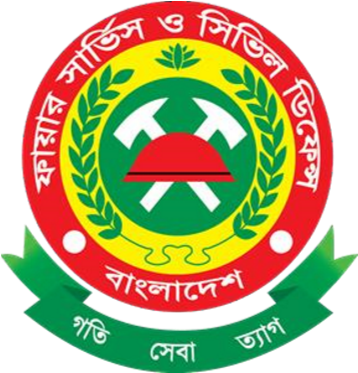 H:\My form.docx P a g e | 1Drive\HRM form.docx P a g e | 2 H:\My Drive\Promotion & Posting: First Joining to End & Attachment Information shall be included (To be filled up by office according to Service Book) Punishment (To be filled up by office according to Service Book) Award (To be filled up by office according to Service Book) Leave (To be filled up by office according to Service Book) Abroad (বৈদেশিক) Training (To be filled up by person) Inland (আভ্যন্তরীণ) Training (To be filled up by person) Inhouse (বিভাগীয়) Training (To be filled up by person) ________________________                              (Employee Signature) 	 	 	 	 	 	 	            (Authority Signature) Please attach a Passport size photo with white back ground. Dress code:  Uniform without CaP For Civilian: Formal Dress FULL NAME FULL NAME FATHER’S NAME FATHER’S NAME MOTHER’S NAME MOTHER’S NAME OLD PIN OLD PIN NEW PIN RELIGION RELIGION BLOOD GROUP BLOOD GROUP BATCH NO. BATCH NO. ID CARD NO. ID CARD NO. GPF NUMBER GPF NUMBER DEPARTMENTAL WELFARE NO. DEPARTMENTAL WELFARE NO. WOMEN’S WELFA RE NO. WOMEN’S WELFA RE NO. PASSPORT NO.   (if any)PASSPORT NO.   (if any)NID NO. NID NO. GENDER (Tick the empty box) GENDER (Tick the empty box) DATE OF BIRTH DATE OF JOIN DISTRICT OF BIRTH NATIONALITY DISABILITY CODE TIN NUMBER  (if any) QUOTA  (Tick the empty box) QUOTA  (Tick the empty box) GENERAL GENERAL FREEDOM FIGHTER FREEDOM FIGHTER FREEDOM FIGHTER FREEDOM FIGHTER ETHNIC MINORITY ETHNIC MINORITY ETHNIC MINORITY ETHNIC MINORITY DISABLED  DISABLED  DISABLED  ORPHAN POSHSHO POSHSHO QUOTA  (Tick the empty box) QUOTA  (Tick the empty box) MARITAL STATUS  (Tick the empty box) MARITAL STATUS  (Tick the empty box) SINGLE SINGLE MARRIED (If married, fill in the following information) MARRIED (If married, fill in the following information) MARRIED (If married, fill in the following information) MARRIED (If married, fill in the following information) MARRIED (If married, fill in the following information) SAPARATE SAPARATE SAPARATE MARITAL STATUS  (Tick the empty box) MARITAL STATUS  (Tick the empty box) SPOUSE INFORMATION SPOUSE INFORMATION NAME  NAME  NAME  SPOUSE INFORMATION TIN NO (if any) TIN NO (if any) TIN NO (if any) SPOUSE INFORMATION PROFESSION (Tick 	the 	empty box) PROFESSION (Tick 	the 	empty box) PROFESSION (Tick 	the 	empty box) SPOUSE INFORMATION PROFESSION (Tick 	the 	empty box) PROFESSION (Tick 	the 	empty box) PROFESSION (Tick 	the 	empty box) GOVT. GOVT. GOVT. GOVT. OTHERS OTHERS OTHERS SPOUSE INFORMATION PROFESSION (Tick 	the 	empty box) PROFESSION (Tick 	the 	empty box) PROFESSION (Tick 	the 	empty box) SPOUSE INFORMATION PROFESSION (Tick 	the 	empty box) PROFESSION (Tick 	the 	empty box) PROFESSION (Tick 	the 	empty box) SPOUSE INFORMATION HOME DISTRICT HOME DISTRICT HOME DISTRICT SPOUSE INFORMATION TOTAL CHILD TOTAL CHILD TOTAL CHILD SPOUSE INFORMATION BODY DETAILS BODY DETAILS HEIGHT (inch)  HEIGHT (inch)  HEIGHT (inch)  HEIGHT (inch)  HEIGHT (inch)  HEIGHT (inch)  BODY DETAILS WEIGHT (KG) WEIGHT (KG) WEIGHT (KG) WEIGHT (KG) WEIGHT (KG) WEIGHT (KG) BODY DETAILS IDENTIFICAION  (according to service book) IDENTIFICAION  (according to service book) IDENTIFICAION  (according to service book) IDENTIFICAION  (according to service book) IDENTIFICAION  (according to service book) IDENTIFICAION  (according to service book) BODY DETAILS CONTACT INFORMATION CONTACT INFORMATION PERSONAL MOBILE NO CONTACT INFORMATION HOME MOBILE NO CONTACT INFORMATION E-MAIL CONTACT INFORMATION EMERGENCY CONTACT EMERGENCY CONTACT NAME EMERGENCY CONTACT MOBILE NO EMERGENCY CONTACT RELATIONSHIP EMERGENCY CONTACT PRESENT ADDRESS PRESENT ADDRESS DIVISION PRESENT ADDRESS DISTRICT PRESENT ADDRESS UPAZILA PRESENT ADDRESS POST OFFICE PRESENT ADDRESS POSTAL CODE PRESENT ADDRESS VILLAGE / ROAD / AREA PRESENT ADDRESS UNION / MUNICIPAL or CITY CRPORATION WARD PRESENT ADDRESS HOUSE / HOLDING No PRESENT ADDRESS PPERMANENT ADDRESS PPERMANENT ADDRESS DIVISION PPERMANENT ADDRESS DISTRICT PPERMANENT ADDRESS UPAZILA PPERMANENT ADDRESS POST OFFICE PPERMANENT ADDRESS POSTAL CODE PPERMANENT ADDRESS VILLAGE / ROAD / AREA PPERMANENT ADDRESS UNION / MUNICIPAL or CITY CRPORATION WARD PPERMANENT ADDRESS HOUSE / HOLDING No PPERMANENT ADDRESS JOB ASSIGN (CURRENT POSTING) JOB ASSIGN (CURRENT POSTING) DESIGNATION DESIGNATION DESIGNATION JOB ASSIGN (CURRENT POSTING) GRADE GRADE GRADE JOB ASSIGN (CURRENT POSTING) OFFICE / STATION NAME OFFICE / STATION NAME OFFICE / STATION NAME JOB ASSIGN (CURRENT POSTING) OFFICE DIVISION OFFICE DIVISION OFFICE DIVISION JOB ASSIGN (CURRENT POSTING) OFFICE DISTRICT OFFICE DISTRICT OFFICE DISTRICT JOB ASSIGN (CURRENT POSTING) OFFIC UPAZILA OFFIC UPAZILA OFFIC UPAZILA JOB ASSIGN (CURRENT POSTING) ATTACHMENT  (Tick the empty box) ATTACHMENT  (Tick the empty box) ATTACHMENT  (Tick the empty box) YES YES NO NO JOB ASSIGN (CURRENT POSTING) ATTACHMENT DESIGNATION ATTACHMENT DESIGNATION ATTACHMENT DESIGNATION JOB ASSIGN (CURRENT POSTING) OFFICE / STATION NAME OFFICE / STATION NAME OFFICE / STATION NAME JOB ASSIGN (CURRENT POSTING) OFFICE DIVISION OFFICE DIVISION OFFICE DIVISION JOB ASSIGN (CURRENT POSTING) OFFICE DISTRICT OFFICE DISTRICT OFFICE DISTRICT JOB ASSIGN (CURRENT POSTING) OFFIC UPAZILA OFFIC UPAZILA OFFIC UPAZILA JOB ASSIGN (CURRENT POSTING) EDUCATIONL QUALIFICATION EDUCATIONL QUALIFICATION EXAMINATION (Tick the empty box) EIGHT PASSED  EIGHT PASSED  EIGHT PASSED  EIGHT PASSED  JSC / JDC JSC / JDC JSC / JDC JSC / JDC EDUCATIONL QUALIFICATION EXAMINATION (Tick the empty box) SSC SSC SSC SSC DAKHIL DAKHIL DAKHIL DAKHIL EDUCATIONL QUALIFICATION EXAMINATION (Tick the empty box) SSC VOCATIONAL SSC VOCATIONAL SSC VOCATIONAL SSC VOCATIONAL O LEVEL / CAMBRIDGE O LEVEL / CAMBRIDGE O LEVEL / CAMBRIDGE O LEVEL / CAMBRIDGE EDUCATIONL QUALIFICATION EXAMINATION (Tick the empty box) S.S.C EQUIVALENT S.S.C EQUIVALENT S.S.C EQUIVALENT S.S.C EQUIVALENT S.S.C EQUIVALENT EDUCATIONL QUALIFICATION EDUCATION BOARD EDUCATION BOARD EDUCATIONL QUALIFICATION ROLL NUMBER ROLL NUMBER EDUCATIONL QUALIFICATION OBTAINED RESULT OBTAINED RESULT EDUCATIONL QUALIFICATION GROUP / SUBJECT GROUP / SUBJECT   Science   Science  Business studies  Business studies  Business studies  Business studies  Humanities  Humanities  Humanities EDUCATIONL QUALIFICATION GROUP / SUBJECT GROUP / SUBJECT OTHERS OTHERS EDUCATIONL QUALIFICATION PASSING YEAR PASSING YEAR EDUCATIONL QUALIFICATION NAME OF INSTITUTION NAME OF INSTITUTION EDUCATIONL QUALIFICATION EDUCATIONL QUALIFICATION EDUCATIONL QUALIFICATION EXAMINATION (Tick the empty box) H.S.C  H.S.C  H.S.C  H.S.C  H.S.C  ALIM ALIM ALIM ALIM EDUCATIONL QUALIFICATION EXAMINATION (Tick the empty box) BUSINESS MANAGEMENT BUSINESS MANAGEMENT BUSINESS MANAGEMENT BUSINESS MANAGEMENT BUSINESS MANAGEMENT DIPLOMA ENGINEERING DIPLOMA ENGINEERING DIPLOMA ENGINEERING DIPLOMA ENGINEERING EDUCATIONL QUALIFICATION EXAMINATION (Tick the empty box) A LEVEL / SR. CAMBRIDGE A LEVEL / SR. CAMBRIDGE A LEVEL / SR. CAMBRIDGE A LEVEL / SR. CAMBRIDGE A LEVEL / SR. CAMBRIDGE DIPLOMA DIPLOMA DIPLOMA DIPLOMA EDUCATIONL QUALIFICATION EXAMINATION (Tick the empty box) H.S.C EQUIVALENT H.S.C EQUIVALENT H.S.C EQUIVALENT H.S.C EQUIVALENT H.S.C EQUIVALENT H.S.C EQUIVALENT EDUCATIONL QUALIFICATION EDUCATION BOARD EDUCATION BOARD EDUCATIONL QUALIFICATION ROLL NO ROLL NO EDUCATIONL QUALIFICATION OBTAINED RESULT OBTAINED RESULT EDUCATIONL QUALIFICATION GROUP / SUBJECT GROUP / SUBJECT    Science    Science    Science  Business studies  Business studies  Business studies  Business studies  Humanities  Humanities  Humanities EDUCATIONL QUALIFICATION GROUP / SUBJECT GROUP / SUBJECT OTHERS OTHERS OTHERS EDUCATIONL QUALIFICATION PASSING YEAR PASSING YEAR EDUCATIONL QUALIFICATION NAME OF INSTITUTION NAME OF INSTITUTION EDUCATIONL QUALIFICATION EDUCATIONL QUALIFICATION EDUCATIONL QUALIFICATION EXAMINATION (Tick the empty box) B.Sc B.Sc B.Sc B.A B.A B.A EDUCATIONL QUALIFICATION EXAMINATION (Tick the empty box) B.Com B.Com B.Com B.S.S B.S.S B.S.S EDUCATIONL QUALIFICATION EXAMINATION (Tick the empty box) BBA BBA BBA L.L.B L.L.B L.L.B EDUCATIONL QUALIFICATION EXAMINATION (Tick the empty box) FAZIL FAZIL FAZIL HONORS EQUIVALENT HONORS EQUIVALENT HONORS EQUIVALENT EDUCATIONL QUALIFICATION EXAMINATION (Tick the empty box) OTHERS OTHERS OTHERS OTHERS OTHERS OTHERS OTHERS EDUCATIONL QUALIFICATION DEGREE TYPE DEGREE TYPE PASS HONORS HONORS EDUCATIONL QUALIFICATION UNIVERSITY  UNIVERSITY  EDUCATIONL QUALIFICATION ROLL NO ROLL NO EDUCATIONL QUALIFICATION OBTAINED RESULT OBTAINED RESULT EDUCATIONL QUALIFICATION GRADUATION SUBJECT GRADUATION SUBJECT EDUCATIONL QUALIFICATION PASSING YEAR PASSING YEAR EDUCATIONL QUALIFICATION NAME OF INSTITUTION NAME OF INSTITUTION EDUCATIONL QUALIFICATION EDUCATIONL QUALIFICATION EDUCATIONL QUALIFICATION EXAMINATION (Tick the empty box) EXAMINATION (Tick the empty box) M.Sc M.Sc M.A M.A EDUCATIONL QUALIFICATION EXAMINATION (Tick the empty box) EXAMINATION (Tick the empty box) M.Com M.Com M.S.S M.S.S EDUCATIONL QUALIFICATION EXAMINATION (Tick the empty box) EXAMINATION (Tick the empty box) MBA MBA L.L.M L.L.M EDUCATIONL QUALIFICATION EXAMINATION (Tick the empty box) EXAMINATION (Tick the empty box) KAMIL KAMIL MASTERS EQUIVALENT MASTERS EQUIVALENT EDUCATIONL QUALIFICATION EXAMINATION (Tick the empty box) EXAMINATION (Tick the empty box) M. PHIL M. PHIL M. ENG M. ENG EDUCATIONL QUALIFICATION EXAMINATION (Tick the empty box) EXAMINATION (Tick the empty box) OTHERS OTHERS EDUCATIONL QUALIFICATION EDUCATIONL QUALIFICATION UNIVERSITY  UNIVERSITY  UNIVERSITY  EDUCATIONL QUALIFICATION ROLL NO ROLL NO ROLL NO EDUCATIONL QUALIFICATION OBTAINED RESULT OBTAINED RESULT OBTAINED RESULT EDUCATIONL QUALIFICATION GRADUATION SUBJECT GRADUATION SUBJECT GRADUATION SUBJECT EDUCATIONL QUALIFICATION PASSING YEAR PASSING YEAR PASSING YEAR EDUCATIONL QUALIFICATION NAME OF INSTITUTION NAME OF INSTITUTION NAME OF INSTITUTION EDUCATIONL QUALIFICATION EDUCATIONL QUALIFICATION If you have any othe r educational qualification then add them in the below field. If you have any othe r educational qualification then add them in the below field. If you have any othe r educational qualification then add them in the below field. If you have any othe r educational qualification then add them in the below field. If you have any othe r educational qualification then add them in the below field. If you have any othe r educational qualification then add them in the below field. If you have any othe r educational qualification then add them in the below field. If you have any othe r educational qualification then add them in the below field. If you have any othe r educational qualification then add them in the below field. If you have any othe r educational qualification then add them in the below field. If you have any othe r educational qualification then add them in the below field. If you have any othe r educational qualification then add them in the below field. PFOFESSIONAL / OTHER EXPERIENCES: PFOFESSIONAL / OTHER EXPERIENCES: PFOFESSIONAL / OTHER EXPERIENCES: PFOFESSIONAL / OTHER EXPERIENCES: PFOFESSIONAL / OTHER EXPERIENCES: PFOFESSIONAL / OTHER EXPERIENCES: PFOFESSIONAL / OTHER EXPERIENCES: PFOFESSIONAL / OTHER EXPERIENCES: PFOFESSIONAL / OTHER EXPERIENCES: PFOFESSIONAL / OTHER EXPERIENCES: PFOFESSIONAL / OTHER EXPERIENCES: PFOFESSIONAL / OTHER EXPERIENCES: Designation / Post Organization Name Organization Name Responsibilities Responsibilities Responsibilities Responsibilities From From To To To JOURNAL / PUBLICATIONS JOURNAL / PUBLICATIONS TITLE TITLE JOURNAL / PUBLICATIONS PUBLICAITON / PUBLISHER PUBLICAITON / PUBLISHER JOURNAL / PUBLICATIONS PUBLICATION DATE  PUBLICATION DATE  JOURNAL / PUBLICATIONS AUTHOR AUTHOR JOURNAL / PUBLICATIONS PUBLICATION URL PUBLICATION URL JOURNAL / PUBLICATIONS Please att ach a Passport size photo  of nominee-2 with whit e back ground. Please att ach a Passport size photo  of nominee-2 with whit e back ground. Please attach a Passport size photo of nominee-1 with white back ground. NOMINEE INFORMATION NOMINEE INFORMATION (1)        NOMINEE NAME (1)        NOMINEE NAME NOMINEE INFORMATION NID / BIRTH CERTIFICATE NID / BIRTH CERTIFICATE NOMINEE INFORMATION RELATIONSHIP RELATIONSHIP NOMINEE INFORMATION PERCENTAGE (%) PERCENTAGE (%) NOMINEE INFORMATION PERMANENT ADDRESS PERMANENT ADDRESS NOMINEE INFORMATION (2)        NOMINEE NAME (2)        NOMINEE NAME NOMINEE INFORMATION NID / BIRTH CERTIFICATE NID / BIRTH CERTIFICATE NOMINEE INFORMATION RELATIONSHIP RELATIONSHIP NOMINEE INFORMATION PERCENTAGE (%) PERCENTAGE (%) NOMINEE INFORMATION PERMANENT ADDRESS PERMANENT ADDRESS NOMINEE INFORMATION Designation Grade Office/Station From date To date Remark Punishment Name Offence From date End Date Action Punishment Sanction Authority, Memo No. & Date Name of AwardField of Award AchievementIssue AuthoritiesMemo  No & DateRemarkType of Leave From date To date Memo & Date Course Name From date To date Venue & Country Memo No & Date Result Course Name From date To date Venue & Country Memo No & Date Result Course Name From date To date Venue & Country Memo No & Date Result 